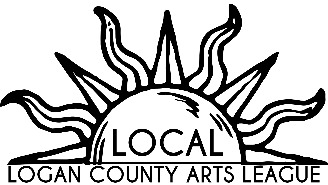 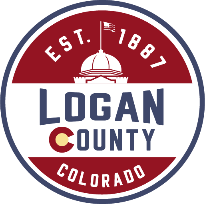 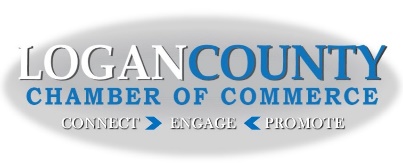 Logan County Courthouse Ornament DisplayNovember 27th– January 1st, 2020Logan County Courthouse Indoor TreeSterling, CO 80751email:sterlingcreativedistrict@gmail.comThe four-story Christmas tree located inside the rotunda of the Logan County Courthouse will be decorated with handmade ornaments from organizations and individuals across the county from 11/27/2020 - 01/01/2021 8:00am-4pm Monday-Friday. A special viewing will be available during the Lighting of the Courthouse on November 27th, 5:00pm-6:30pmOrnaments must be individually bagged for drop off with an index card stating the name, phone number and affiliated organization in order to be returned.EXAMPLE: Mandy Ritter, (970)571-7179, Logan County Arts LeagueOrnament Drop Off: Nov.16th-20th Logan County Chamber of CommerceOrnament Pick Up: January 11th-15th Logan County Chamber of Commerce The person or entity hereby agrees that they shall indemnify and hold harmless the Logan County Arts League, the event coordinators, the City of Sterling, Colorado and Logan County, Colorado against liability for claims of damages to property or persons arising out of or resulting from the conduct and activities of the applicant, its agents or employees and representatives. If ornaments are not picked up, arrangements made to return by January 8th, 2021 ornaments will be discarded. Signature Required: ___________________________________Please Print Clearly: ___________________________________Organization Name: ________________________________________________Address:____________________________________________         City, State, Zip: ______________________________Phone: ____________________________________________    